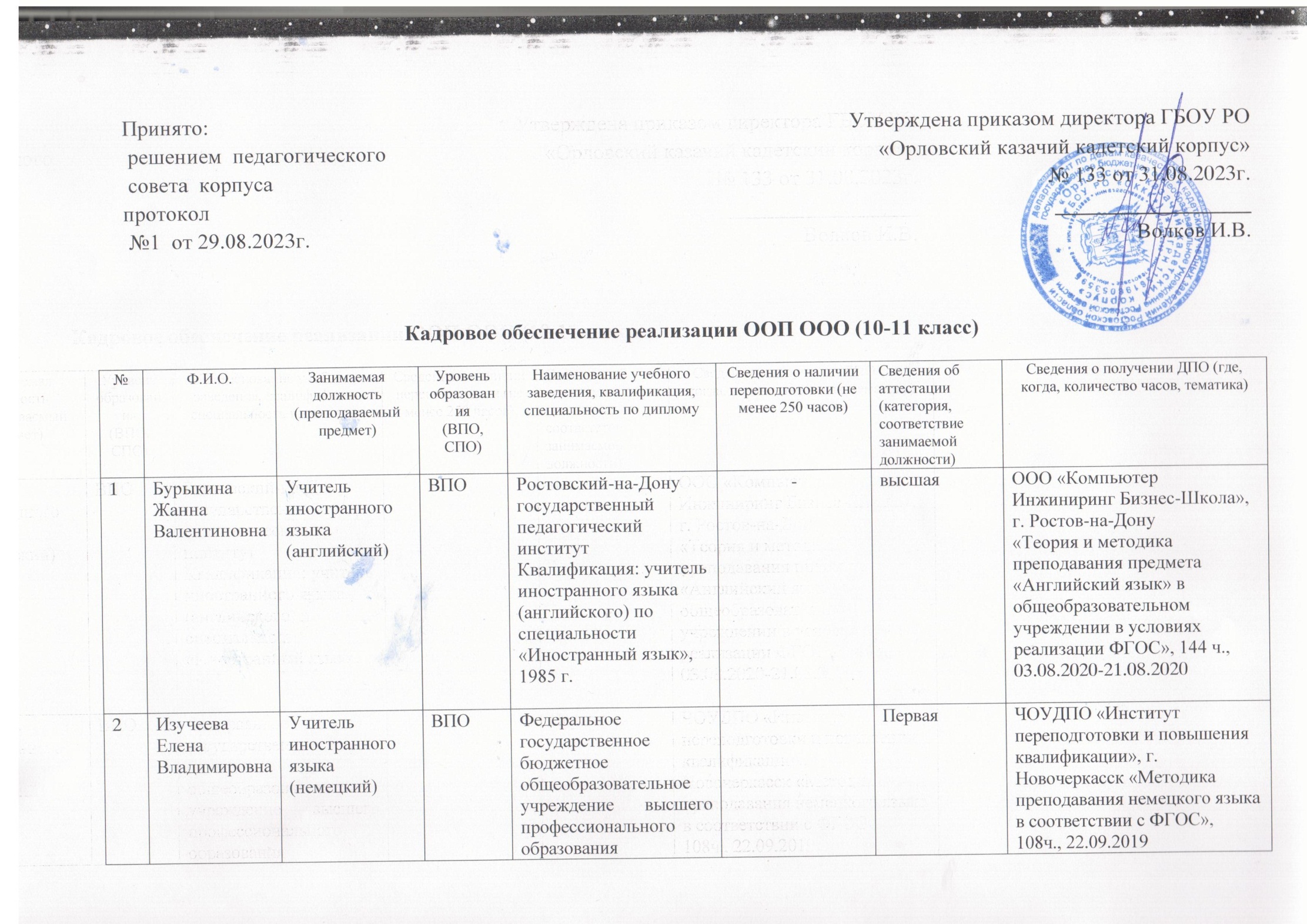 3Лысенко Виктория ИгоревнаУчитель иностранного языка (английский, немецкий)БакалаврПедагогическое образование (с двумя профилями подготовки)Федеральное государственное бюджетное образовательное учреждение высшего образования «Ростовский государственный экономический университет» (РИНХ)Направленность (профиль) образовательной программы: Иностранный язык (английский), Иностранный язык (немецкий)--ООО «Региональный центр повышения квалификации» г.  Рязань, с 21.08.2023г  по 29.08.2023г по дополнительной профессиональной программе: «Современные методики особенности преподавания дисциплин «Английский язык», «Немецкий язык» в соответствии с требованиями обновлённых ФГОС ООО, СОО».4Коноваленко Александр Владимирович Учитель информатикиВПОг.  Таганрог, государственное образовательное учреждения высшего профессионального образования «Таганрогский государственный радиотехнический университет» , по специальности «Автоматизированные системы обработки информации и управления», квалификация - инженер , 2005ООО «Компьютер инжиниринг Бизнес-Школа»,по дополнительной профессиональной программе «Теория и методика преподавания дисциплины» Информатики и ИКТ» в общеобразовательной школе, 304часа, 2018    перваяООО «Компьютер инжиниринг Бизнес-Школа», по дополнительной профессиональной программе  «Преподавание предмета «Информатика» в условиях реализации ФГОС», 144 часа, 17.06.2019-28.06.2019 5Семендяева Наталья НиколаевнаУчитель географии, ИДКВПОРостовский государственный университет Квалификация географ по специальности «География»  1994г.высшая«Педкампус», московская академия профессиональных компетенций.«Организация учебно-исследовательской и проектной деятельности в условиях реализации ФГОС и современные методы обучения предмету «Географии», 108 часов, 08.02.2020-31.03.2020АНО ДПО «Московская академия профессиональных компетенций» по дополнительной профессиональной программе «Методика преподавания истории и инновационные подходы к организации учебного процесса в условиях реализации ФГОС», 03.08.2018-31.08.2018,72 часа 6Каменцева  Ольга НиколаевнаУчитель физики и математикиВПОРостовский –на-Дону государственный педагогический институт.Квалификация: учитель физики и математики по специальности «Физика с дополнительной специальностью математика» 1989 г.-высшаяООО «Центр Развития Педагогики», г. Санкт-Петербург «Преподавание физики по ФГОС ООО и СОО: содержание, методы, технологии», 144 часа, 18.12.20197Юрченко Ирина АлексеевнаУчитель биологии, черчения ВПОФГОУ ВПО «Южный федеральный университет»Квалификация: учитель биологии по специальности «Биология» 2007 г.-высшаяООО «Компьютер инжиниринг Бизнес-Школа» по дополнительной профессиональной программе                 «Биология» по проблеме: реализация методического сопровождения ФГОС в системе инновационной педагогической деятельности учителя биологии, 03.08.2020-21.08.2020, 144 часа8Харенко Римма НиколаевнаУчитель химии, искусства, ИЗОВПО Ростовский государственный университет, квалификация: химик, преподаватель по специальности  «Химия». 1995г.-высшаяООО «Компьютер инжиниринг Бизнес-Школа», по программе дополнительного профессионального образования «Теория и методика преподавания предмета «Химия» в общеобразовательной школе в условиях реализации ФГОС», 144 часа, 13.08.2018-30.08.2018 ООО «Компьютер инжиниринг Бизнес-Школа», по программе дополнительного профессионального образования «Искусство» по проблеме: «Реализация методического сопровождения ФГОС в системе инновационной педагогической деятельности учителя образовательной области «Искусство», 144 часа, 13.08.2018-30.08.2018 9Стасюк Евгений ФедоровичУчитель физической культурыВПОРостов-на-Дону государственный педагогический институт Квалификация: учитель физической культуры в средней школе по специальности «Физическая культура» 1997-высшая ООО «Компьютер инжиниринг Бизнес-Школа», по программе дополнительного профессионального образования «Физическая культура» по проблеме: «Реализация методического сопровождения ФГОС в системе инновационной педагогической деятельности учителя физической культуры», 144 часа, 13.08.2018-30.08.2018 10Лопатин Владимир Владимирович Преподаватель-организатор  ОБЖ, НВП г.  Невинномысск Негосударственное образовательное учреждение высшего профессионального образования Невинномысский институт экономики, управление и права. Квалификация юрист по специальности «Юриспруденция». 2008г.ООО «Компьютер Инжиниринг» по дополнительной профессиональной программе «Теория и методика преподавания дисциплины «Основы безопасности жизнедеятельности» в системе среднего общего образования» в объёме 304 часа на ведение профессиональной деятельности в сфере «Теория и методика преподавания дисциплины «Основы безопасности жизнедеятельности» в системе среднего общего образования»  2017г.ООО «Компьютер Инжиниринг» по дополнительной профессиональной программе «Теория и методика преподавания дисциплины «Начальная военная подготовка» в системе среднего общего образования» в объёме 304 часа на ведение профессиональной деятельности в сфере «Теория и методика преподавания дисциплины «Начальная военная подготовка» в системе среднего общего образования»»  2017гвысшаяООО «Компьютер Инжиниринг» по дополнительной профессиональной программе «Основы безопасности жизнедеятельности по проблеме: реализация методического сопровождения ФГОС в системе инновационной педагогической деятельности учителя основ безопасности жизнедеятельности», 03.08.2020-21.08.2020, 144 часаООО «Компьютер Инжиниринг» по дополнительной профессиональной программе «Начальная военная подготовка  по проблеме: реализация методического сопровождения ФГОС в системе инновационной педагогической деятельности преподавателя начальной военной подготовки»,  03.08.2020-21.08.2020, 144 часа11Сердюк Ирина ВалерьевнаУчитель математикиВПОг. Таганрог Таганрогский  государственный педагогический  институт,1993 г.Квалификация: учитель математики и физики по специальности «Математика и физика»первая г. Новочеркасск, ЧОУДПО ИпиПК» по дополнительной профессиональной программе «Методика преподавания математики в  соответствии ФГОС»,  108 час,  18.04.2018 г12Ишкина Лидия Энверовна Учитель русского языка и литературыВПОКалмыцкий государственный университет.Квалификация: филолог, преподаватель русского языка и литературы по специальности «Филология»,  1997 г.-высшая ООО «Компьютер инжиниринг Бизнес-Школа», по программе дополнительного профессионального образования «Русский язык и литература» по проблеме: реализация методического сопровождения ФГОС в системе инновационной педагогической деятельности учителя русского языка и литературы», 144 часа, 13.08.2018-30.08.2018 13Алексеенко Ирина АлексеевнаЗаместитель директора по УВР,  учитель истории и искусства ВПОГОУ ВПО «Волгоградский государственный педагогический университет» Квалификация:  учитель истории и культурологи по специальности «История»  2003г.-высшаяООО «Компьютер инжиниринг Бизнес-Школа», по программе дополнительного профессионального образования «История и обществознание» по проблеме: реализация методического сопровождения ФГОС в системе инновационной педагогической деятельности учителя истории и обществознания», 144 часа, 13.08.2018-30.08.2018ООО «Компьютер инжиниринг Бизнес-Школа», по программе дополнительного профессионального образования «Искусство» по проблеме: реализация методического сопровождения ФГОС в системе инновационной педагогической деятельности учителя образовательной области «Искусство», 144 часа, 13.08.2018-30.08.2018 14Казеева Виктория Петровна Учитель в\д ВПОГ. Санкт-Петербург государственное образовательное учреждение высшего профессионального образования «Ленинградский государственный университет имени А.С. Пушкина» квалификация  «психолог, преподаватель психологии» по специальности «психология»-первая ООО «Компьютер Инжиниринг» по дополнительной профессиональной программе «Организация внеурочной деятельности в общеобразовательной школе в условиях реализации ФГОС» с 03.08.2020-21.08.2020,  144 часа15Прокопенко Наталья Николаевна Учитель в\д ВПОКраснодарская государственная академия культуры по специальности народное художественное творчество, квалификация руководитель любительского хореографического коллектива, преподаватель  -высшая ООО «Центр Инновационного образования и воспитания», «Формирование и развитие педагогической ИКТ-компетентности в соответствии с требованиями ФГОС и профессионального стандарта», с 25.06.2019-11.07.2019, 66 часов.16Каменцев Сергей Иванович Учитель астрономии ВПОг. Таганрог. Таганрогский государственный педагогический институт по специальности – «Физика», квалификация – учитель физики;год окончания: 1993г.высшаяООО «Компьютер Инжиниринг» по дополнительной профессиональной программе «Система управления качеством дополнительного образования детей и взрослых» с 09.01.2019 по 25.01.2019,.144 часа ООО «Компьютер Инжиниринг» по дополнительной профессиональной программе «Теория и методика преподавания предмета «Астрономия» в общеобразовательном учреждении в условиях реализации ФГОС» с 03.08.2020 по 21.08.2020,144 часа 